ANZAHPE Honorary Membership 2024Nomination FormDate: First and Last Name of Nominee:Nominee’s work address, phone number, email:Name of Nominator 1:Relationship of Nominator 1 to Nominee:Name of Nominator 2:Relationship of Nominator 2 to Nominee:Name of Nominator 3:Relationship of Nominator 3 to Nominee:Supporting information required:Nominee’s CVLetter of support (of no more than approximately 500 words) that briefly outlines how the nominee has enhanced ANZAHPE bytheir special qualities, their continuing interest in ANZAHPE and the excellence of their reputation in their field of health professional education.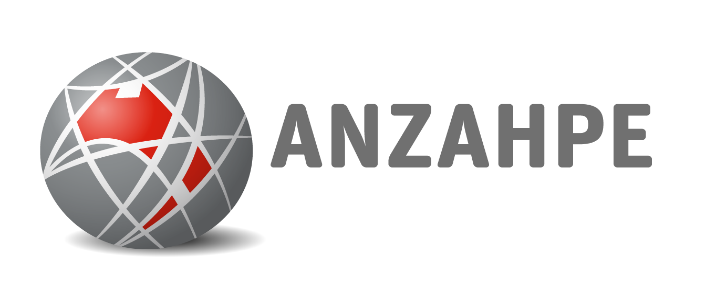 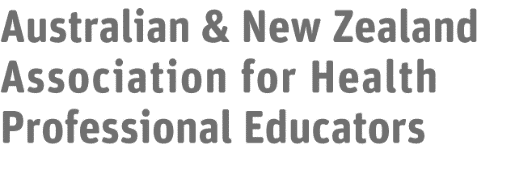 